ПРОЕКТ       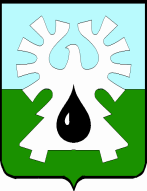            МУНИЦИПАЛЬНОЕ ОБРАЗОВАНИЕ ГОРОД УРАЙХАНТЫ-МАНСИЙСКИЙ АВТОНОМНЫЙ ОКРУГ-ЮГРА        ДУМА ГОРОДА УРАЙ      РЕШЕНИЕот                                                                                                                             № О внесении изменений  в решение Думы города Урай  «О Порядке управления и распоряжения муниципальным жилищным фондом коммерческого использования города Урай»	Рассмотрев представленный главой города Урай проект решения Думы города Урай  «О внесении изменений  в решение Думы города Урай «О Порядке управления и распоряжения муниципальным жилищным фондом коммерческого использования города Урай» Дума города Урай решила:1. Внести в решение Думы города Урай от 29.05.2008 №54 «О Порядке управления и распоряжения муниципальным жилищным фондом коммерческого использования города Урай» (в редакции решений Думы города Урай от 27.11.2008 №96, от 25.06.2009 №59, от 23.09.2010 №72, от 26.05.2011 №26, от 28.02.2013 №8, от 28.11.2013 №72 от 26.06.2014 №33), следующие изменения:1) пункт 2 признать утратившим силу,2) в пункте 3 слова «с момента» заменить словом «после»,3) в приложении:а) в пункте 1.3 раздела 1 слова «главой администрации» заменить словом «администрацией»;б) в разделе 2:   - в абзаце втором пункта 2.1. слово «служебного» исключить;- в пункте 2.2. слово «главы» исключить;- в пункте 2.3.: в подпункте «а» абзаца первого, в абзаце втором слово «администрации» исключить; - в пункте 2.4. слова «главой администрации» заменить словом «администрацией». в) разделе 3:-  в пункте 3.1. после слов «за просрочку платежа» дополнить словами                 «,  задолженности по оплате коммунальных услуг»;- в пункте 3.2. слово «главы» исключить;- в пункте 3.3.: в подпункте «а» абзаца первого слово «администрации» исключить; в абзаце втором слова «главой администрации» заменить словом «главой»; подпункт «в» абзаца третьего после слов «начисленных за просрочку пеней» добавить слова «, задолженности по оплате коммунальных услуг»;г) в пункте 4.2. раздела 4 слова «главы» исключить;д) в разделе 5:- в пункте 5.2.: в абзаце первом слово «главой администрации» заменить словами «администрацией»; в абзаце  втором  слова «акту независимой оценки, на день принятия главой администрации города Урай решения о выкупе жилого помещения» заменить словами «отчету об оценке рыночной стоимости, составленному в соответствии с законодательством Российской Федерации об оценочной деятельности»;- в пункте 5.3.: в подпункте «а» абзаца первого  слово «администрации» исключить; подпункты «г», «е» абзаца первого исключить; в абзаце втором слово «администрации» исключить;е) подпункт «г» пункта 7.5. раздела 7 считать подпунктом «в». 2. Решение опубликовать в газете «Знамя».3. Действие изменений, внесенных настоящим решением в пункт 1.3., пункты 2.2.-2.4., пункт 3.2., в абзацы первый и второй пункта 3.3., пункт 4.2., абзац первый пункта 5.2., подпункт «а» абзаца первого и абзац второго пункта 5.3. Порядка управления и распоряжения муниципальным жилищным фондом коммерческого использования города Урай, распространить на правоотношения с 22.10.2015. Председатель Думы города Урай______________Г.П.АлександроваГлава города Урай______________А.В.Иванов«___»_____________2015г.